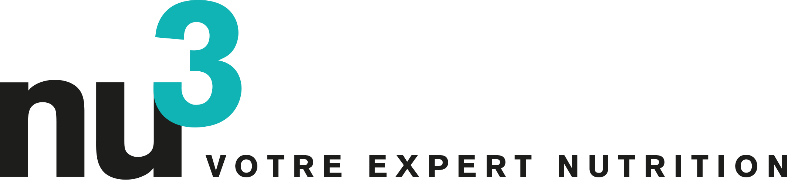 COMMUNIQUE DE PRESSEShopping de Noël : bien-être et gourmandise avec nu3Berlin, 5.12.2014. Des cadeaux à la fois gourmands et sains disponibles chez nu3, leader européen dans le domaine de l’alimentation intelligente.Des super-aliments de qualité bio, des protéines en poudre pour les adeptes du sport ou encore de délicieux chocolats aux baies de goji : nu3.fr regorge d’idées cadeaux pour tous les goûts ! Le consommateur peut ainsi faire son choix parmi 4000 références. nu3, leader européen dans le domaine de l’alimentation intelligente, propose des articles de grandes marques ainsi que des produits de leur marque propre.La ligne nu3 Nature, par exemple, propose un large éventail de produits, dont des super-aliments tels que la chlorelle, les baies de goji, les graines de chia ou les baies d’aronia. Quant à la ligne nu3 Sports, elle est idéale pour les amoureux du sport à la recherche de produits de haute qualité optimisant le développement musculaire ou les performances durant les séances d’entraînement. De nombreux produits de cette ligne sont certifiés végétaliens.Felix Kaiser, fondateur et directeur de nu3, déclare : « Nos offres de Noël montrent bien qu’une alimentation intelligente peut être synonyme de variété et surtout de plaisir. Impossible de se tromper : nu3.fr est le site parfait pour trouver de l’inspiration et le délicieux cadeau qui saura faire plaisir. »L’équipe d’experts nu3 conseille les clients par chat ou par téléphone et les aide à trouver le produit qui leur convient. Nouveau : des coffrets cadeaux aux thèmes variés tels que la pâtisserie ou la cuisine sans gluten.  Contact presse :Michael DivéResponsable de communicationE-mail : michael.dive@nu3.deTél : +49 (0) 30 / 340 443 857A propos de nu3 – VOTRE EXPERT NUTRITIONnu3 est le leader européen en matière d’alimentation intelligente. La boutique en ligne offre un large choix de produits dans les domaines de la minceur, de l’alimentation naturelle, du sport, de la santé et de la beauté, permettant aux clients de trouver sans difficulté les produits correspondant exactement à leurs besoins. L’équipe d’experts nu3, composée de pharmaciens, de diététiciens, de médecins et de scientifiques spécialisés dans le sport, est toujours à la recherche de produits innovants pour enrichir la gamme de produits comprenant déjà environ 6500 références. L’entreprise, dont le siège social est à Berlin, a été fondée en 2011 par Felix Kaiser, Kassian Ortner et le Dr. Robert Sünderhauf. nu3 emploie près de 150 personnes et est présente dans 12 pays. http://www.nu3.fr